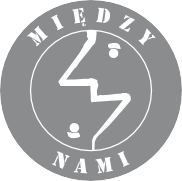 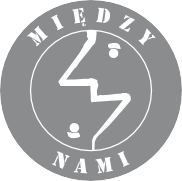 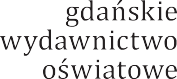 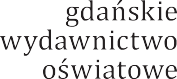 TEMAT: ANALIZUJEMY WIERSZImię i nazwisko ........................................................................	Klasa .......... Wisława SzymborskaUśmiechyZ większą nadzieją świat patrzy niż słucha. Mężowie stanu1 muszą się uśmiechać.Uśmiech oznacza, że nie tracą ducha. Choć gra zawiła, interesy sprzeczne, wynik niepewny – zawsze to pociecha, gdy uzębienie białe i serdeczne.Muszą życzliwe pokazywać czoło na sali obrad i płycie lotniska.Ruszać się żwawo, wyglądać wesoło. Ów tego wita, ten owego żegna.Twarz uśmiechnięta bardzo jest potrzebna dla obiektywów i dla zbiegowiska.Stomatologia w służbie dyplomacji spektakularny gwarantuje skutek. Kłów dobrej woli i siekaczy zgodnych nie może braknąć w groźnej sytuacji.Jeszcze nie mamy czasów tak pogodnych, żeby na twarzach widniał zwykły smutek.Ludzkość braterska, zdaniem marzycieli, zamieni ziemię w krainę uśmiechu.Wątpię. Mężowie stanu, dajmy na to, uśmiechać by się tyle nie musieli.Tylko czasami: że wiosna, że lato, bez nerwowego skurczu i pośpiechu. Istota ludzka smutna jest z natury. Na taką czekam i cieszę się z góry.Wisława Szymborska, Widok z ziarnkiem piasku, Wydawnictwo a5, Poznań 1996, s. 86.1 mąż stanu – polityk, dyplomata, dygnitarz, dostojnikWiersz Uśmiechy odnosi się do mężów stanuz określonej formacji politycznej.w określonej sytuacji.w znaczeniu ogólnym.z Polski.Wymień trzy cechy męża stanu, o których jest mowa w drugiej zwrotce wiersza..................................................................................................................... .................................................................................................................... W czwartej zwrotce wiersza podkreśl prozaizm.Sformułuj zasady kulturalnej rozmowy z mężem stanu..................................................................................................................... .................................................................................................................... .................................................................................................................... .................................................................................................................... .................................................................................................................... .................................................................................................................... .................................................................................................................... .................................................................................................................... 